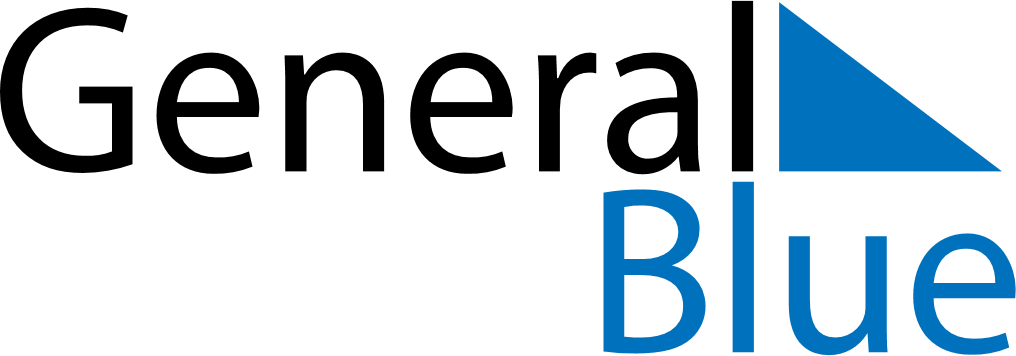 June 2024June 2024June 2024June 2024June 2024June 2024June 2024Lundazi, ZambiaLundazi, ZambiaLundazi, ZambiaLundazi, ZambiaLundazi, ZambiaLundazi, ZambiaLundazi, ZambiaSundayMondayMondayTuesdayWednesdayThursdayFridaySaturday1Sunrise: 6:01 AMSunset: 5:28 PMDaylight: 11 hours and 26 minutes.23345678Sunrise: 6:02 AMSunset: 5:28 PMDaylight: 11 hours and 26 minutes.Sunrise: 6:02 AMSunset: 5:28 PMDaylight: 11 hours and 26 minutes.Sunrise: 6:02 AMSunset: 5:28 PMDaylight: 11 hours and 26 minutes.Sunrise: 6:02 AMSunset: 5:28 PMDaylight: 11 hours and 26 minutes.Sunrise: 6:02 AMSunset: 5:28 PMDaylight: 11 hours and 25 minutes.Sunrise: 6:03 AMSunset: 5:28 PMDaylight: 11 hours and 25 minutes.Sunrise: 6:03 AMSunset: 5:28 PMDaylight: 11 hours and 25 minutes.Sunrise: 6:03 AMSunset: 5:28 PMDaylight: 11 hours and 25 minutes.910101112131415Sunrise: 6:04 AMSunset: 5:29 PMDaylight: 11 hours and 25 minutes.Sunrise: 6:04 AMSunset: 5:29 PMDaylight: 11 hours and 24 minutes.Sunrise: 6:04 AMSunset: 5:29 PMDaylight: 11 hours and 24 minutes.Sunrise: 6:04 AMSunset: 5:29 PMDaylight: 11 hours and 24 minutes.Sunrise: 6:04 AMSunset: 5:29 PMDaylight: 11 hours and 24 minutes.Sunrise: 6:05 AMSunset: 5:29 PMDaylight: 11 hours and 24 minutes.Sunrise: 6:05 AMSunset: 5:29 PMDaylight: 11 hours and 24 minutes.Sunrise: 6:05 AMSunset: 5:29 PMDaylight: 11 hours and 24 minutes.1617171819202122Sunrise: 6:05 AMSunset: 5:30 PMDaylight: 11 hours and 24 minutes.Sunrise: 6:06 AMSunset: 5:30 PMDaylight: 11 hours and 24 minutes.Sunrise: 6:06 AMSunset: 5:30 PMDaylight: 11 hours and 24 minutes.Sunrise: 6:06 AMSunset: 5:30 PMDaylight: 11 hours and 24 minutes.Sunrise: 6:06 AMSunset: 5:30 PMDaylight: 11 hours and 24 minutes.Sunrise: 6:06 AMSunset: 5:30 PMDaylight: 11 hours and 24 minutes.Sunrise: 6:07 AMSunset: 5:31 PMDaylight: 11 hours and 24 minutes.Sunrise: 6:07 AMSunset: 5:31 PMDaylight: 11 hours and 24 minutes.2324242526272829Sunrise: 6:07 AMSunset: 5:31 PMDaylight: 11 hours and 24 minutes.Sunrise: 6:07 AMSunset: 5:31 PMDaylight: 11 hours and 24 minutes.Sunrise: 6:07 AMSunset: 5:31 PMDaylight: 11 hours and 24 minutes.Sunrise: 6:07 AMSunset: 5:32 PMDaylight: 11 hours and 24 minutes.Sunrise: 6:08 AMSunset: 5:32 PMDaylight: 11 hours and 24 minutes.Sunrise: 6:08 AMSunset: 5:32 PMDaylight: 11 hours and 24 minutes.Sunrise: 6:08 AMSunset: 5:32 PMDaylight: 11 hours and 24 minutes.Sunrise: 6:08 AMSunset: 5:33 PMDaylight: 11 hours and 24 minutes.30Sunrise: 6:08 AMSunset: 5:33 PMDaylight: 11 hours and 24 minutes.